Instrucciones: La siguiente información deberá ser llenada a computadora por las instituciones y/o agrupaciones con tipo de letra Arial, número 10.___________________________________________Nombre y Firma del solicitante (representante legal y/o representante de la agrupación)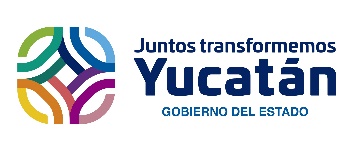 SECRETARÍA GENERAL DE GOBIERNOSubsecretaría de Prevención y Reinserción SocialCentro Estatal de Prevención del Delito y Participación Ciudadana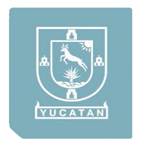 Formato de proyecto: Entrega de apoyos económicos a las instituciones y/o agrupaciones para fomentar la cultura de la prevención.Formato de proyecto: Entrega de apoyos económicos a las instituciones y/o agrupaciones para fomentar la cultura de la prevención.Formato de proyecto: Entrega de apoyos económicos a las instituciones y/o agrupaciones para fomentar la cultura de la prevención.Nombre de la Institución o agrupación:Nombre del Proyecto:Objetivo del Proyecto:Descripción de la población indirecta beneficiada:Cantidad: __________Rango de edades: _____________Lengua indígena:  SI // NOCon alguna discapacidad: SI // NO     ¿Cuál?_____________________Alcance: (Número de beneficiarios, desagregados por género y localidad o municipio de ejecución donde impactará el proyecto)Descripción del Proyecto: (Indicar una justificación de la pertinencia del proyecto, en qué consiste, cuáles son las líneas de acción, estrategias, metodología, duración y cronograma o fases del proyecto abarcando el período de ejecución de la convocatoria. En el caso de presentaciones artísticas, incluir la sinopsis del contenido de dicha presentación, en el caso de realizarse en espacios educativos, anexar una carta de intención de vinculación del centro educativo).Presupuesto para la ejecución del Proyecto: (Considerando el monto máximo y los conceptos indicados en la convocatoria, indicar el monto que se solicita para la implementación del proyecto describiendo los conceptos y gastos a cubrir).Nombre de la persona responsable del Proyecto: